Dr. Charles Best Secondary Newsletter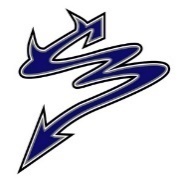 Issue 3 – October 7, 2022  **CLARIFICATION**2525 Como Lake Avenue, Coquitlam, BC V3J 3R8	604-461-5581Website:  http://www.sd43.bc.ca/school/charlesbest/Pages/default.aspx 
Principal – Heather MurphyVice-Principals – Michelle Ciolfitto, Kelly Fridge, and Joel Nelson
Our school goal is to develop a culture of connectedness and belonging within the school, among school staff, students, and our parent community, in order to enhance opportunities for collaborative partnerships.           					    UPCOMING EVENTSMonday, October 17 – Friday October 28	                     Grad Photos – Prestige Photos by Lifetouch  Wednesday, October 19    2:00pm – 4:00pm or 5:00pm – 7:00pm    Parent-Teacher InterviewsWednesday, October 19    6:45pm – 7:45pm    Grade 12 Parent PresentationFriday, October 21	   Provincial Pro-D Wednesday, Oct 26 7:00 pm	    Fall Music Concert – everyone welcomeFriday, October 28    Photo Re-take DayTuesday, November 1- Wednesday, November 2                    Provincial Assessments Wednesday, November 2    Take Your Kid to Work – Grade 9’s Only		                    ***CLARIFICATION for Events on Wednesday, October 19th***Parent-Teacher Interviews    Teams: 2pm – 4pm    In person (Big Gym):  5pm – 7pmGrade 12 Parent Meeting In person (Library) 6:45pm – 7:45pmPARENT-TEACHER INTERVIEWS – WEDNESDAY, OCTOBER 19thThis year’s Parent Teacher Conferences will run in two sessions. Session one will run from 2pm – 4pm and will be entirely on-line using your child’s TEAMS account. Session two will run from 5pm – 7pm and will be entirely in person at the school. You are free to attend meetings in either session or a blend of both. We are offering this hybrid model to increase access to meetings for all parents. Helpful NotesSession 1: 2pm – 4pm entirely on-line using your child’s TEAMs accountSession 2: 5pm – 7pm entirely In-Person in the Big gymA signup link will be made available in next week’s newsletter like previous years If you have previously registered for PT interviews, simply log in with your email and password.If you have forgotten your password, there is a link to reset it. If you are new to the site, the directions are straight forward after clicking on ‘register’.Cell phones don’t typically work well to book interviews.  Same with the Safari browser.Adjusted Bell Schedule on October 19th Period 1 8:15am – 9:05amPeriod 2 9:10am – 10:00amPeriod 3 10:05am – 10:55amPeriod 4 11:00am – 11:50pmPeriod 5 11:55pm – 12:45pm